През периода са регистрирани общо 27 случая на остри заразни заболявания, от които 16 са случаите на грип и остри респираторни заболявания (ОРЗ).Общата заболяемост от грип и ОРЗ за областта е 19,14. %ооо на 10000 души.     Регистрирани остри респираторни заболявания (ОРЗ) по възрастови групи през периода: Регистрирани остри заразни болести (ОЗБ) - 11 случая, от които:въздушно-капкови инфекции: 8 случая, от които 2 случая на варицела, 1 случай на туберкулоза и 5 случая на COVID-19;чревни инфекции: 3 случая на ентероколит.ДИРЕКЦИЯ „НАДЗОР НА ЗАРАЗНИТЕ БОЛЕСТИ”Няма проверки на обекти в лечебни заведения за болнична и извънболнична медицинска помощ. Извършени са епидемиологични проучвания на регистрирани заразни болести - 11 бр.В отдел Медицински изследвания са изработени 3 проби, няма положителни проби.През консултативния кабинет по СПИН /КАБКИС/ няма преминали лица. На територията на област Добрич през отчетния период  няма регистрирани хранителни взривове.ДИРЕКЦИЯ „МЕДИЦИНСКИ ДЕЙНОСТИ”Извършени са общо 12 броя проверки, от които 7 бр. на лечебни заведения за болнична помощ, 7 бр. проверки на аптеки. Няма установени нарушения. Няма постъпили искания от учебни и детски заведения за проверка на достоверността на издадените медицински бележки за извиняване на отсъствия на деца/ ученици.Издадени заповеди за промяна на състава на ЛКК или промяна часовете за заседания – 1 бр. Приети и обработени- 2 жалби.За периода в РКМЕ са приети и обработени 221 медицински досиета, извършени са 110 справки, изготвени са 116 преписки и 46 протокола за ТП на НОИ, проверени са 90 експертни решения (ЕР).ДИРЕКЦИЯ „ОБЩЕСТВЕНО ЗДРАВЕ”Предварителен здравен контрол: 1 експертен съвет при РЗИ. Разгледани са 2 проектни  документации.  Издадени са  2 становища по процедурите на ЗООС.Извършени са  2 проверки на обекти с обществено предназначение (ООП) в процедура по регистрация,  вкл. по изпълнение на предписание. Регистрирани съгласно Закона за здравето са 2 ООП.  През периода са извършени 36 основни проверки по текущия здравен контрол.Реализираните насочени проверки са общо  47: 8 от тях са извършени във връзка с контрола по тютюнопушенето; 10 - по сигнали в търговски и производствени обекти във връзка със спазване на противоепидемичните мерки; 27 - по осъществяване контрола върху ДДД-мероприятията; 2 - в ЗОХ, с проверени 5 лични здравни документации относно спазване изискванията на Наредба № 15/27.06.2006 г. за здравните изисквания към лицата, работещи в тях.Лабораторен контрол:Питейни води: физико-химичен и микробиологичен контрол – 11 проби – съответстват на нормативните изисквания.Води от минерални водоизточници: не са пробонабирани.Води за къпане: не са пробонабирани.Козметични продукти: не са пробонабирани.Биоциди и дезинфекционни разтвори: не са пробонабирани. Физични фактори на средата: не са измервани.По отношение на констатираните отклонения от здравните норми са предприети следните административно-наказателни мерки: - издадени са  8 предписания за провеждане на хигиенни и  противоепидемични мерки;- съставени са 2 акта за установени административни нарушения, на юридическо лице.Дейности по профилактика на болестите и промоция на здравето (ПБПЗ) – не са провеждани.СЕДМИЧЕН ОТЧЕТ ПО СПАЗВАНЕ ЗАБРАНАТА ЗА ТЮТЮНОПУШЕНЕЗа периода  27.03.2020 г. - 02.04.2020 г. по чл. 56 от Закона за здравето са извършени 8 проверки в 8 обекта (3 обектa за хранене и развлечения, 5 други закрити обществени места по смисъла на § 1а от допълнителните разпоредби на Закона за здравето). Констатирани са нарушения на въведените забрани и ограничения за тютюнопушене в закрити открити обществени места. Издаден е акт на юридическо лице, допуснало в експлоатиран от него обект тютюнопушене от клиент.Д-Р СВЕТЛА АНГЕЛОВАДиректор на Регионалната здравна инспекция-Добрич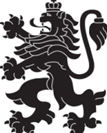 РЕПУБЛИКА БЪЛГАРИЯМинистерство на здравеопазванетоРегионална здравна инспекция-ДобричСЕДМИЧЕН ОПЕРАТИВЕН БЮЛЕТИН НА РЗИ-ДОБРИЧза периода- 27.03.2020 г. - 02.04.2020 г. (14-та седмица)  0-4 г.5-14 г.15-29 г.30-64 г+65 г.общоЗаболяемост %оо611711619,14  %ооо